               Mrs. Ricks’ Classroom News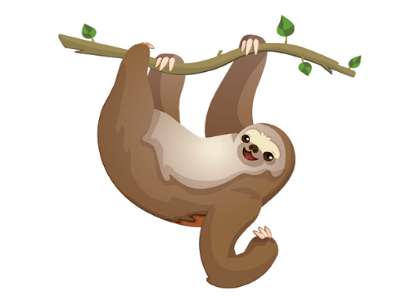                    Week of September 11thPhonics Skill:-Read and spell words using digraphs “sh” and “ch”-Tricky heart words for the week:  are, were, have, one, once, do, two, the, who. We will review these tricky words:  so, no, of, all, some, from, word (Tricky heart words are words we can’t sound out. We have to know them by heart. We practice spelling and reading our heart words.) Reading:-We will read passages and books containing words with digraphs “sh” and “ch” during guided reading group.Handwriting:-J, j, Y, y, X, x, K, k (Practice correct letter formation)Grammar:-Continue to identify nouns Knowledge and Writing:-Our 2nd Knowledge Unit is “The Human Body”and will tie in with our Core. We will learn that the human body is a network of systems that work together to keep us alive. We will learn about functions and parts of the skeletal, muscular, and digestive systems. Writing will be incorporated during this unit so students can display their understanding of each of the systems.-Important vocabulary words:  human, network, organs, oxygen, systems, joint, skeleton, skull, spine, support, involuntary, muscles, tendons, voluntary, digestion, esophagus, intestine, stomach, blood, blood vessels, heart, pulseMath: -Topic 2- Add and Subtract using multiple strategiesCore:-Human Body/Health (Our major body systems, ways to care for our body, food groups, germs)Upcoming Dates:-Friday, September 22nd- Literacy Professional Development for Teachers, No School -Friday, September 29th- Wellness Day -October 9th-13th- Book Fair and Canned Food Drive -October 12th, 16th, 17th- Parent Teacher Conferences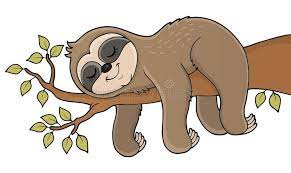  Specials Schedule:Monday, 9/11- ArtTuesday, 9/12- Music/P.E.Wednesday, 9/13- Tech/LibraryThursday, 9/14- P.E./MusicFriday, 9/15- Art